19. Західноукраїнські землі у складі Австро-Угорської імперії 1900-1914 рр.9. Характерною рисою суспільно-політичного життя західноукраїнських земель початку 20 ст. був рух українців за1  створення національного університету у Львові;2  об’єднання греко-католицької церкви з православною;3  проведення виборчої реформи;4  поширення польської мови в Богослужінні; 5  національно-територіальну  автономію  українських земель. А  1, 2, 4 Б  1, 3, 5В  2, 4, 5Г  3, 4, 510. Кого з історичних діячів зображено?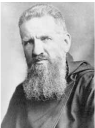 А  Андрея ШептицькогоБ  Августина ВолошинаВ  Іллю ШрагаГ  Сергія Єфремова17. Установіть відповідність між портретами історичних діячів та їхніми іменами.
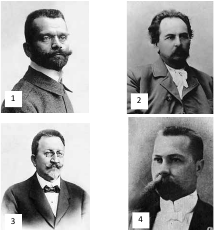 А  Кирило Трильовський Б  Іван БоберськийВ  Євген ЧикаленкоГ  Микола МіхновськийД  Августин Волошин 18.  Установіть  відповідність  між  іменами  історичних діячів та словосполученнями, які їх стосуються.
Джерело: Власов В. С. Історія України : комплексне видання / В. С. Власов, С. В. Кульчицький. - К. : Літера ЛТД, 2016АБВГД12341  Іван Боберський2  Андрей Шептицький 3  Ілля Шраг4  Кирило ТрильовськийА  Український національний музей у Львові; греко-католицька церква. Б  Фізкультурно-спортивне товариство «Сокіл»; перші підручники гімнастичних вправ і спортивних ігор.В  Фізкультурно-спортивна організація – «Січ» ; Українська бойова  управа,  Палата  послів  австрійської  Державної ради.Г  Українська парламентська громада в І Державній думі Росії; Товариство українських поступовців. Д  Русько-українська радикальна партія; кілька тисяч наукових, літературних праць.АБВГД1234